         Year 3 – RE KCV – Christianity  - Easter Forgiveness 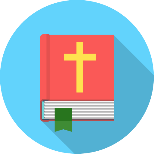 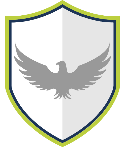 Words to know and spell (Tier 2 Vocabulary)Words to know and spell (Tier 2 Vocabulary)Words to know and spell (Tier 2 Vocabulary)EastermemoriesGodJesusfeelingsdeathresurrectioncrucifixionlifedieEaster eggsrememberforgiveWords to understand and spell  (Tier 3 Vocabulary)Words to understand and spell  (Tier 3 Vocabulary)SalvationDeliverance from sin and its consequences, believed by Christians to be brought about by faith in ChristRescuingSave someone from a difficult/dangerous situationBreadUsed to represent Jesus’ bodyWineUsed to represent Jesus’s bloodPalm SundaySunday before Easter - celebration of Christ’s entry into JerusalemMaundy ThursdayThursday before Easter - commemoration of the last supper